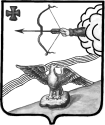  АДМИНИСТРАЦИЯ ОРЛОВСКОГО РАЙОНАКИРОВСКОЙ ОБЛАСТИПОСТАНОВЛЕНИЕ				    	                                           № г. ОрловОб утверждении административного регламента предоставления муниципальной услуги «Предоставление земельных участков, на которых расположены здания, сооружения на территории муниципального образования»В соответствии со статьей 13 Федерального закона от 27.07.2010 N 210-ФЗ "Об организации предоставления государственных и муниципальных услуг", постановлением администрации Орловского района от 31.12.2010 № 429-П "Об административных регламентах предоставления муниципальных услуг в муниципальном образовании Орловский муниципальный район Кировской области», администрация Орловского района ПОСТАНОВЛЯЕТ:1. Утвердить административный регламент предоставления муниципальной услуги «Предоставление земельных участков, на которых расположены здания, сооружения на территории муниципального образования» согласно приложению.2. Контроль за исполнением постановления возложить на начальника управления по экономике, имущественным отношениям и земельным ресурсам администрации Орловского района Тюфякову Е.А. 3. Тебенькову Н.Е., управляющему делами администрации Орловского района опубликовать настоящее постановление в Информационном бюллетене органов местного самоуправления муниципального образования Орловский муниципальный район Кировской области4. Постановление вступает в силу с момента его официального опубликования.И.о. главы администрации Орловского района                      					А.Г.БисеровПОДГОТОВЛЕНО: Ведущий специалист, юрисконсульт                    Юридического отдела администрацииОрловского района                                                                 М. И. БоброваСОГЛАСОВАНО:Заведующая юридическим отделомадминистрации Орловского района                                      О. С. БелявинаИ. о. начальника управления по экономике,имущественным отношениям и земельнымресурсам администрации Орловского района                Ю. А. МухаметзяноваРазослать: в дело-2, управление по экономике-1,  юридический отдел-1, Информационный бюллетень -1 АДМИНИСТРАЦИЯ ОРЛОВСКОГО РАЙОНАКИРОВСКОЙ ОБЛАСТИПОСТАНОВЛЕНИЕ				    	                                           № г. ОрловОб утверждении административного регламента предоставления муниципальной услуги «Предоставление земельных участков, на которых расположены здания, сооружения на территории муниципального образования»В соответствии со статьей 13 Федерального закона от 27.07.2010 N 210-ФЗ "Об организации предоставления государственных и муниципальных услуг", постановлением администрации Орловского района от 31.12.2010 № 429-П "Об административных регламентах предоставления муниципальных услуг в муниципальном образовании Орловский муниципальный район Кировской области», администрация Орловского района ПОСТАНОВЛЯЕТ:1. Утвердить административный регламент предоставления муниципальной услуги «Предоставление земельных участков, на которых расположены здания, сооружения на территории муниципального образования» согласно приложению.2. Контроль за исполнением постановления возложить на начальника управления по экономике, имущественным отношениям и земельным ресурсам администрации Орловского района Тюфякову Е.А. 3. Тебенькову Н.Е., управляющему делами администрации Орловского района опубликовать настоящее постановление в Информационном бюллетене органов местного самоуправления муниципального образования Орловский муниципальный район Кировской области4. Постановление вступает в силу с момента его официального опубликования.И.о. главы администрации Орловского района    А. Г. БисеровУТВЕРЖДЕНпостановлением администрации Орловского района от __________ № ___________Административный регламентпредоставления муниципальной услуги«Предоставление земельных участков, на которых расположены здания, сооружения на территории муниципального образования» 1. Общие положения1.1. Предмет регулирования регламентаАдминистративный регламент предоставления муниципальной услуги «Предоставление земельных участков, на которых расположены здания, сооружения на территории муниципального образования» (далее – Административный регламент) определяет круг заявителей, стандарт предоставления муниципальной услуги, состав, последовательность и сроки выполнения административных процедур, требования к порядку их выполнения, в том числе особенности выполнения административных процедур в электронной форме, а также особенности выполнения административных процедур в многофункциональном центре, формы контроля за исполнением Административного регламента, досудебный (внесудебный) порядок обжалования решений и действий (бездействия) органа, предоставляющего муниципальную услугу, должностного лица органа, предоставляющего муниципальную услугу, либо муниципального служащего при осуществлении полномочий по предоставлению муниципальной услуги. Основные понятия в настоящем регламенте используются в том же значении, в котором они приведены в Федеральном законе от 27.07.2010 
№ 210-ФЗ «Об организации предоставления государственных и муниципальных услуг» и иных нормативных правовых актах Российской Федерации и Кировской области.1.2. Круг заявителейЗаявителями при предоставлении муниципальной услуги являются – физические и юридические лица (за исключением государственных органов и их территориальных органов, органов государственных внебюджетных фондов и их территориальных органов, органов местного самоуправления), имеющие в собственности, безвозмездном пользовании, хозяйственном ведении или оперативном управлении расположенные на земельных участках на территории муниципального образования здания, сооружения, либо их уполномоченные представители, обратившиеся совместно с запросом о предоставлении муниципальной услуги, выраженным в письменной или электронной форме (далее – заявлением).1.3. Требования к порядку информирования о предоставлении муниципальной услуги1.3.1. Порядок получения информации по вопросам предоставления муниципальной услуги. Информацию о месте нахождения и графике работы, справочных и контактных телефонах, адресах электронной почты, официальном сайте органа, предоставляющего муниципальную услугу, способах получения информации, о многофункциональном центре предоставления государственных и муниципальных услуг (далее – многофункциональный центр), а также о порядке предоставления муниципальной услуги можно получить:на официальном сайте органа, предоставляющего муниципальную услугу, в информационно-телекоммуникационной сети "Интернет" (далее – сеть Интернет);в информационной системе «Портал государственных и муниципальных услуг (функций) Кировской области» (далее – Региональный портал);в федеральной государственной информационной системе «Единый портал государственных и муниципальных услуг (функций)» (далее – Единый портал);на информационных стендах в местах предоставления муниципальной услуги;при личном обращении заявителя;при обращении в письменной форме, в форме электронного документа;по телефону.1.3.2. Справочная информация о предоставлении муниципальной услуги:адрес местонахождения органа, предоставляющего муниципальную услугу: Кировская область, г. Орлов, ул. С. Халтурина, д. 18;режим работы: вторник, четверг с 08.00 до 12.00;телефон:  2-21-88;электронная почта: imushorlov@mail.ru;официальный сайт в сети Интернет: www.admorlov.ru1.3.3. При личном обращении заявителя, а также обращении в письменной (электронной) форме специалист, ответственный за предоставление муниципальной услуги, предоставляет заявителю подробную информацию о порядке предоставления муниципальной услуги. 1.3.4. Заявитель имеет право на получение сведений о ходе исполнения муниципальной услуги при помощи телефона или посредством личного посещения в соответствии с режимом работы Администрации с момента приема документов в дни и часы работы органа, предоставляющего муниципальную услугу.1.3.5. Для получения сведений о ходе исполнения муниципальной услуги заявителем указываются (называются) дата и (или) регистрационный номер заявления. Заявителю предоставляются сведения о том, на каком этапе (в процессе выполнения какой административной процедуры) исполнения муниципальной услуги находится представленное им заявление.В случае подачи заявления в форме электронного документа с использованием Единого портала или Регионального портала, информирование о ходе предоставления муниципальной услуги осуществляется путем отображения актуальной информации о текущем состоянии (статусе) оказания муниципальной услуги в "Личном кабинете пользователя".1.3.6. Информация о порядке предоставления муниципальной услуги предоставляется бесплатно.2. Стандарт предоставления муниципальной услуги2.1. Наименование муниципальной услугиНаименование муниципальной услуги: «Предоставление земельных участков, на которых расположены здания, сооружения на территории муниципального образования».2.2. Наименование органа, предоставляющего муниципальную услугуМуниципальная услуга предоставляется администрацией Орловского района (далее – администрация). Структурным подразделением администрации, непосредственно ответственным за оказание муниципальной услуги, является Управление по экономике, имущественным отношениям и земельным ресурсам администрации Орловского района Кировской области (далее - Управление).2.3. Результат предоставления муниципальной услуги Результатом предоставления муниципальной услуги являются:предоставление земельного участка в собственность, в аренду, в постоянное (бессрочное) пользование, в безвозмездное пользование;отказ в предоставлении муниципальной услуги.2.4. Срок предоставления муниципальной услугиСрок предоставления муниципальной услуги не может превышать 30 дней со дня поступления заявления. 2.5. Перечень нормативных правовых актов, регулирующих предоставление муниципальной услуги, с указанием их реквизитов и источников официального опубликования Предоставление муниципальной услуги осуществляется в соответствии с: Конституцией Российской Федерации (принята всенародным голосованием 12.12.1993) («Российская газета», № 7, 21.01.2009, «Собрание законодательства РФ», 26.01.2009, № 4, ст. 445, «Парламентская газета», № 4, 23-29.01.2009);Федеральным законом от 06.10.2003 № 131-ФЗ «Об общих принципах организации местного самоуправления в Российской Федерации» («Собрание законодательства РФ», 06.10.2003, №40, ст. 3822, «Парламентская газета», №186, 08.10.2003, «Российская газета», №202, 08.10.2003); Земельным кодексом Российской Федерации от 25.10.2001 №136-ФЗ («Собрание законодательства РФ», 29.10.2001, №44, ст. 4147, «Парламентская газета», №204-205, 30.10.2001, «Российская газета», №211-212, 30.10.2001);Федеральным законом от 25.10.2001 №137-ФЗ «О введении в действие Земельного кодекса Российской Федерации» («Собрание законодательства РФ», 29.10.2001, №44, ст. 4148, «Парламентская газета», №204-205, 30.10.2001, «Российская газета», №211-212, 30.10.2001);Федеральным законом от 27.07.2010 № 210-ФЗ «Об организации предоставления государственных и муниципальных услуг» («Российская газета», №168, 30.07.2010 «Собрание законодательства РФ», 02.08.2010, №31, ст. 4179); Федеральным законом от 06.04.2011 № 63-ФЗ «Об электронной подписи» («Парламентская газета», № 17, 08-14.04.2011, «Российская газета», № 75, 08.04.2011, «Собрание законодательства РФ», 11.04.2011, № 15, ст. 2036);приказом Минэкономразвития Российской Федерации от 12.01.2015 
№ 1 «Об утверждении перечня документов, подтверждающих право заявителя на приобретение земельного участка без проведения торгов» («Официальный интернет-портал правовой информации» http://www.pravo.gov.ru, 28.02.2015);постановлением Правительства Кировской области от 24.12.2013 
№ 241/925 «Об утверждении Положения о порядке определения размера арендной платы, а также порядке, условиях и сроках внесения арендной платы за использование земельных участков, государственная собственность на которые не разграничена, и земельных участков, находящихся в собственности Кировской области» (Кировская правда, 31.12.2013, № 149 (25300)). Уставом муниципального образования Орловский муниципальный  район Кировской области;настоящим Административным регламентом.2.6. Перечень документов, необходимых для предоставления муниципальной услуги2.6.1. Заявитель предоставляет следующее документы: 1) заявление о предоставлении муниципальной услуги (Приложение 
№ 1 настоящего административного регламента); 2) копия документа, удостоверяющего личность заявителя (заявителей), являющегося физическим лицом, либо личность представителя физического или юридического лица;3) документ, подтверждающий полномочия представителя заявителя, в случае если с заявлением обращается представитель заявителя;4) документы, удостоверяющие (устанавливающие) права заявителя на здание, сооружение, если право на такое здание, сооружение не зарегистрировано в Едином государственном реестре прав на недвижимое имущество и сделок с ним (далее – ЕГРП);5) документы, удостоверяющие (устанавливающие) права заявителя на испрашиваемый земельный участок, если право на такой земельный участок не зарегистрировано в ЕГРП;6) сообщение заявителя (заявителей), содержащее перечень всех зданий, сооружений, расположенных на испрашиваемом земельном участке, с указанием их кадастровых (условных, инвентарных) номеров и адресных ориентиров;7) в случае предоставления земельного участка на праве постоянного (бессрочного) пользования – документы, предусмотренные Перечнем, утвержденным приказом Минэкономразвития России от 12.01.2015 № 1, подтверждающие право заявителя на предоставление земельного участка в соответствии с целями использования земельного участка;8) кадастровый паспорт испрашиваемого земельного участка либо кадастровая выписка об испрашиваемом земельном участке;9) кадастровый паспорт здания, сооружения, расположенного на испрашиваемом земельном участке;10) кадастровый паспорт помещения (в случае обращения собственника помещения) в здании, сооружении, расположенного на испрашиваемом земельном участке;11) выписка из ЕГРП о правах на приобретаемый земельный участок и расположенных на нем объектов недвижимого имущества либо уведомление об отсутствии в ЕГРП запрашиваемых сведений;12) выписка из Единого государственного реестра юридических лиц 
(далее – ЕГРЮЛ) о юридическом лице, являющемся заявителем;13) выписка из Единого государственного реестра индивидуальных предпринимателей (далее – ЕГРИП) об индивидуальном предпринимателе, являющемся заявителем.2.6.2. Заявитель самостоятельно представляет документы, указанные в подпунктах 1-7 пункта 2.6.1 настоящего Административного регламента. 2.6.3. Администрация муниципального образования запрашивает документы (их копии, сведения, содержащихся в них), указанные в подпунктах 8-13 пункта 2.6.1 настоящего Административного регламента, в государственных органах, органах местного самоуправления и подведомственных государственным органам и органам местного самоуправления организациях, в распоряжении которых находятся указанные документы. При этом заявитель вправе представить указанные документы вместе с заявлением о приобретении прав на земельный участок. 2.6.4. Необходимые для предоставления муниципальной услуги документы могут быть представлены заявителем на бумажном носителе лично или посредством почтового отправления с уведомлением о вручении либо в форме электронных документов с использованием Единого портала или Регионального портала, либо посредством многофункционального центра предоставления государственных и муниципальных услуг (при его наличии). Документы, необходимые для предоставления муниципальной услуги, могут быть направлены в форме электронного документа с использованием Единого портала или Регионального портала. В этом случае документы подписываются электронной подписью в соответствии с законодательством Российской Федерации.2.6.5. При предоставлении муниципальной услуги администрация не вправе требовать от заявителя:представления документов и информации или осуществления действий, которые не предусмотрены нормативными правовыми актами, регулирующими отношения, возникающие в связи с предоставлением муниципальной услуги;представления документов и информации, которые в соответствии с нормативными правовыми актами Российской Федерации, нормативными правовыми актами Кировской области и муниципальными правовыми актами находятся в распоряжении государственных органов, органов местного самоуправления и (или) подведомственных государственным органам и (или) органам местного самоуправления организаций, участвующих в предоставлении государственных или муниципальных услуг, за исключением документов, указанных в части 6 статьи 7 Федерального закона от 27.07.2010 № 210-ФЗ "Об организации предоставления государственных и муниципальных услуг".2.7. Перечень оснований для возврата заявления2.7.1. Несоответствие заявления о предоставлении земельного участка форме заявления, утвержденной настоящим Административным регламентом.2.7.2. Подача заявления о предоставлении земельного участка в иной уполномоченный орган.2.7.3. Непредставление документов, предусмотренных подпунктом 2.6.1 настоящего Административного регламента, к заявлению о предоставлении земельного участка.2.8. Исчерпывающий перечень оснований для приостановления предоставления муниципальной услугиОснования для приостановления муниципальной услуги отсутствуют.2.9. Перечень оснований для отказа в предоставлении муниципальной услуги2.9.1. Схема расположения земельного участка, приложенная к заявлению о предварительном согласовании предоставления земельного участка, не может быть утверждена по основаниям, указанным в пункте 16 статьи 11.10 Земельного кодекса Российской Федерации.2.9.2. Земельный участок, который предстоит образовать, не может быть предоставлен заявителю по основаниям, указанным в                   подпунктах 1-13, 15-19, 22 и 23 статьи 39.16 Земельного кодекса Российской Федерации.2.9.3. Земельный участок, границы которого подлежат уточнению в соответствии с Федеральным законом от 24.07.2007 № 221-ФЗ «О государственном кадастре недвижимости», не может быть предоставлен заявителю по основаниям, указанным в подпунктах 1-23 статьи 39.16 Земельного кодекса Российской Федерации.2.9.4. С заявлением о предоставлении земельного участка обратилось лицо, которое в соответствии с земельным законодательством не имеет права на приобретение земельного участка без проведения торгов.2.9.5. Указанный в заявлении о предоставлении земельного участка земельный участок предоставлен на праве постоянного (бессрочного) пользования, безвозмездного пользования, пожизненного наследуемого владения или аренды, за исключением случаев, если с заявлением о предоставлении земельного участка обратился обладатель данных прав или подано заявление о предоставлении земельного участка в соответствии с подпунктом 10 пункта 2 статьи 39.10 Земельного кодекса Российской Федерации.2.9.6. Указанный в заявлении о предоставлении земельного участка земельный участок предоставлен некоммерческой организации, созданной гражданами, для ведения огородничества, садоводства, дачного хозяйства или комплексного освоения территории в целях индивидуального жилищного строительства, за исключением случаев обращения с заявлением члена этой некоммерческой организации либо этой некоммерческой организации, если земельный участок относится к имуществу общего пользования.2.9.7. На указанном в заявлении о предоставлении земельного участка земельном участке расположены здание, сооружение, объект незавершенного строительства, принадлежащие гражданам или юридическим лицам, за исключением случаев, если сооружение (в том числе сооружение, строительство которого не завершено) размещается на земельном участке на условиях сервитута или на земельном участке размещен объект, предусмотренный пунктом 3 статьи 39.36 Земельного кодекса Российской Федерации, и это не препятствует использованию земельного участка в соответствии с его разрешенным использованием либо с заявлением о предоставлении земельного участка обратился собственник этих здания, сооружения, помещений в них, этого объекта незавершенного строительства.2.9.8. На указанном в заявлении о предоставлении земельного участка земельном участке расположены здание, сооружение, объект незавершенного строительства, находящиеся в государственной или муниципальной собственности, за исключением случаев, если сооружение (в том числе сооружение, строительство которого не завершено) размещается на земельном участке на условиях сервитута или с заявлением о предоставлении земельного участка обратился правообладатель этих здания, сооружения, помещений в них, этого объекта незавершенного строительства.2.9.9. Указанный в заявлении о предоставлении земельного участка земельный участок является изъятым из оборота или ограниченным в обороте и его предоставление не допускается на праве, указанном в заявлении о предоставлении земельного участка.2.9.10. Указанный в заявлении о предоставлении земельного участка земельный участок является зарезервированным для государственных или муниципальных нужд в случае, если заявитель обратился с заявлением о предоставлении земельного участка в собственность, постоянное (бессрочное) пользование или с заявлением о предоставлении земельного участка в аренду, безвозмездное пользование на срок, превышающий срок действия решения о резервировании земельного участка, за исключением случая предоставления земельного участка для целей резервирования.2.9.11. Указанный в заявлении о предоставлении земельного участка земельный участок расположен в границах территории, в отношении которой с другим лицом заключен договор о развитии застроенной территории, за исключением случаев, если с заявлением о предоставлении земельного участка обратился собственник здания, сооружения, помещений в них, объекта незавершенного строительства, расположенных на таком земельном участке, или правообладатель такого земельного участка.2.9.12. Указанный в заявлении о предоставлении земельного участка земельный участок расположен в границах территории, в отношении которой с другим лицом заключен договор о развитии застроенной территории, или земельный участок образован из земельного участка, в отношении которого с другим лицом заключен договор о комплексном освоении территории, за исключением случаев, если такой земельный участок предназначен для размещения объектов федерального значения, объектов регионального значения или объектов местного значения и с заявлением о предоставлении такого земельного участка обратилось лицо, уполномоченное на строительство указанных объектов.2.9.13. Указанный в заявлении о предоставлении земельного участка земельный участок образован из земельного участка, в отношении которого заключен договор о комплексном освоении территории или договор о развитии застроенной территории, и в соответствии с утвержденной документацией по планировке территории предназначен для размещения объектов федерального значения, объектов регионального значения или объектов местного значения, за исключением случаев, если с заявлением о предоставлении в аренду земельного участка обратилось лицо, с которым заключен договор о комплексном освоении территории или договор о развитии застроенной территории, предусматривающие обязательство данного лица по строительству указанных объектов.2.9.14. Указанный в заявлении о предоставлении земельного участка земельный участок является предметом аукциона, извещение о проведении которого размещено в соответствии с пунктом 19 статьи 39.11 Земельного кодекса Российской Федерации.2.9.15. В отношении земельного участка, указанного в заявлении о его предоставлении, поступило предусмотренное подпунктом 6 пункта 4        статьи 39.11 Земельного кодекса Российской Федерации заявление о проведении аукциона по его продаже или аукциона на право заключения договора его аренды при условии, что такой земельный участок образован в соответствии с подпунктом 4 пункта 4 статьи 39.11 Земельного кодекса Российской Федерации и уполномоченным органом не принято решение об отказе в проведении этого аукциона по основаниям, предусмотренным пунктом 8 статьи 39.11 Земельного кодекса Российской Федерации.2.9.16.  В отношении земельного участка, указанного в заявлении о его предоставлении, опубликовано и размещено в соответствии с подпунктом 1 пункта 1 статьи 39.18 Земельного кодекса Российской Федерации извещение о предоставлении земельного участка для индивидуального жилищного строительства, ведения личного подсобного хозяйства, садоводства, дачного хозяйства или осуществления крестьянским (фермерским) хозяйством его деятельности.2.9.17. Разрешенное использование земельного участка не соответствует целям использования такого земельного участка, указанным в заявлении о предоставлении земельного участка, за исключением случаев размещения линейного объекта в соответствии с утвержденным проектом планировки территории.2.9.18. Испрашиваемый земельный участок не включен в утвержденный в установленном Правительством Российской Федерации порядке перечень земельных участков, предоставленных для нужд обороны и безопасности и временно не используемых для указанных нужд, в случае, если подано заявление о предоставлении земельного участка в соответствии с подпунктом 10 пункта 2 статьи 39.10 Земельного кодекса Российской Федерации.2.9.19. Указанный в заявлении о предоставлении земельного участка земельный участок в соответствии с утвержденными документами территориального планирования и (или) документацией по планировке территории предназначен для размещения объектов федерального значения, объектов регионального значения или объектов местного значения и с заявлением о предоставлении земельного участка обратилось лицо, не уполномоченное на строительство этих объектов.2.9.20. Указанный в заявлении о предоставлении земельного участка земельный участок предназначен для размещения здания, сооружения в соответствии с государственной программой Российской Федерации, государственной программой субъекта Российской Федерации и с заявлением о предоставлении земельного участка обратилось лицо, не уполномоченное на строительство этих здания, сооружения.2.9.21.  Предоставление земельного участка на заявленном виде прав не допускается.2.9.22. В отношении земельного участка, указанного в заявлении о его предоставлении, не установлен вид разрешенного использования.2.9.23. Указанный в заявлении о предоставлении земельного участка земельный участок не отнесен к определенной категории земель.2.9.24. В отношении земельного участка, указанного в заявлении о его предоставлении, принято решение о предварительном согласовании его предоставления, срок действия которого не истек, и с заявлением о предоставлении земельного участка обратилось иное не указанное в этом решении лицо.2.9.25. Указанный в заявлении о предоставлении земельного участка земельный участок изъят для государственных или муниципальных нужд и указанная в заявлении цель предоставления такого земельного участка не соответствует целям, для которых такой земельный участок был изъят, за исключением земельных участков, изъятых для государственных или муниципальных нужд в связи с признанием многоквартирного дома, который расположен на таком земельном участке, аварийным и подлежащим сносу или реконструкции.2.9.26. Границы земельного участка, указанного в заявлении о его предоставлении, подлежат уточнению в соответствии с Федеральным законом от 24.07.2007 № 221-ФЗ «О государственном кадастре недвижимости».2.9.27. Площадь земельного участка, указанного в заявлении о его предоставлении, превышает его площадь, указанную в схеме расположения земельного участка, проекте межевания территории или в проектной документации лесных участков, в соответствии с которыми такой земельный участок образован, более чем на десять процентов.2.9.28. Площадь земельного участка, указанного в заявлении о предоставлении земельного участка некоммерческой организации, созданной гражданами, для ведения огородничества, садоводства, превышает предельный размер, установленный в соответствии с федеральным законом.2.10. Перечень услуг, которые являются необходимыми и обязательными для предоставления муниципальной услуги, в том числе сведения о документе (документах), выдаваемом (выдаваемых) организациями, участвующими в предоставлении муниципальной услуги Услуги, которые являются необходимыми и обязательными для предоставления муниципальной услуги отсутствуют.2.11. Размер платы, взимаемой за предоставление муниципальной услуги Предоставление муниципальной услуги осуществляется на бесплатной основе.2.12. Максимальный срок ожидания в очереди при подаче запроса о предоставлении муниципальной услуги и при получении результата предоставления муниципальной услугиВремя ожидания на прием к специалисту при подаче документов для предоставления муниципальной услуги и при получении результата предоставления муниципальной услуги не должно превышать 15 минут. 2.13. Срок и порядок регистрации запроса о предоставлении муниципальной услугиЗаявление, представленное в письменной форме, при личном обращении регистрируется в установленном порядке, в день обращения заявителя в течение 30 календарных дней.  Заявление, поступившее посредством почтовой или электронной связи, в том числе через официальный сайт администрации, Единый портал или Региональный портал, подлежит обязательной регистрации в течение 10 рабочих дней с момента поступления его в администрацию. 2.14. Требования к помещениям предоставления муниципальной услуги2.14.1. Помещения для предоставления муниципальной услуги оснащаются местами для ожидания, информирования, заполнения заявлений и иных документов, приема заявителей.2.14.2. Места для заполнения заявлений и иных документов оборудуются стульями, столами (стойками), бланками заявлений, письменными принадлежностями.2.14.3. Места для информирования должны быть оборудованы информационными стендами, содержащими следующую информацию: график работы (часы приема), контактные телефоны (телефон для справок), адрес официального сайта администрации в сети Интернет, адреса электронной почты.перечень, формы документов для заполнения, образцы заполнения документов, бланки для заполнения;основания для отказа в предоставлении муниципальной услуги;порядок обжалования решений, действий (бездействия) администрации, ее должностных лиц, либо муниципальных служащих;перечень нормативных правовых актов, регулирующих предоставление муниципальной услуги.2.14.4. Кабинеты (кабинки) приема заявителей должны быть оборудованы информационными табличками с указанием:номера кабинета (кабинки);фамилии, имени и отчества специалиста, осуществляющего прием заявителей;дней и часов приема, времени перерыва на обед.2.14.5. Каждое рабочее место специалиста должно быть оборудовано персональным компьютером с возможностью доступа к необходимым информационным базам данных и печатающим устройством (принтером).2.14.6. При предоставлении муниципальной услуги должны быть обеспечены условия доступности для инвалидов услуг и объектов (помещения, здания и иные сооружения), на которых они предоставляются, в преодолении барьеров, препятствующих получению муниципальной услуги (использованию объектов) наравне с другими лицами, в соответствии с требованиями, установленными Федеральным законом от 24.11.1995 № 181-ФЗ «О социальной защите инвалидов в Российской Федерации», и другими законодательными и иными нормативными правовыми актами.2.15. Показатели доступности и качества муниципальной услуги2.15.1. Показателем доступности муниципальной услуги является:транспортная доступность к местам предоставления муниципальной услуги;наличие различных каналов получения информации о порядке получения муниципальной услуги и ходе ее предоставления;обеспечение для заявителя возможности подать заявление о предоставлении муниципальной услуги в форме электронного документа, в том числе с использованием Единого портала, Регионального портала.2.15.2. Показателями качества муниципальной услуги являются:соблюдение срока предоставления муниципальной услуги;отсутствие поданных в установленном порядке и/или признанных обоснованными жалоб на решения или действия (бездействие) администрации, ее должностных лиц, либо муниципальных служащих, принятые или осуществленные при предоставлении муниципальной услуги. 2.15.3. Показатели доступности и качества муниципальной услуги определяется также количеством взаимодействия заявителя с должностными лицами Администрации при предоставлении муниципальной услуги. Взаимодействие заявителя с указанными лицами осуществляется два раза – при представлении заявления и документов, необходимых для предоставления муниципальной услуги (в случае непосредственного обращения в Администрацию), а также при получении результата предоставления муниципальной услуги. 2.16. Требования, учитывающие особенности предоставления муниципальной услуги в электронной форме и многофункциональном центре2.16.1. Особенности предоставления муниципальной услуги в электронной форме:получение информации о предоставляемой муниципальной услуге в сети Интернет, в том числе на официальном сайте администрации, на Едином портале, Региональном портале.получение и копирование формы заявления, необходимой для получения муниципальной услуги в электронной форме в сети Интернет, в том числе на официальном сайте администрации, на Едином портале, Региональном портале;представление заявления в электронной форме с использованием сети Интернет, в том числе Единого портала, Регионального портала через «Личный кабинет пользователя»;осуществление с использованием Единого портала, Регионального портала мониторинга хода предоставления муниципальной услуги через «Личный кабинет пользователя»;получение результатов предоставления муниципальной услуги в электронном виде на Едином портале, Региональном портале через «Личный кабинет пользователя», если это не запрещено федеральным законом.2.16.2. В случае обращения заявителя в многофункциональный центр (при его наличии), документы на предоставление муниципальной услуги направляются в администрацию в порядке, предусмотренном соглашением, заключенным между многофункциональным центром и администрацией.3. Состав, последовательность и сроки выполнения административных процедур (действий), требования к порядку их выполнения, в том числе особенности выполнения административных процедур в электронной форме, а также особенности выполнения административных процедур в многофункциональных центрах3.1. Описание последовательности действий при предоставлении муниципальной услуги Предоставление муниципальной услуги включает в себя следующие административные процедуры:прием и регистрация документов;направление межведомственных запросов; рассмотрение заявления и представленных документов и принятие решения о предоставлении земельного участка;подготовка документа о предоставлении земельного участка и направление его заявителю; выдача (направление) документов заявителю(ям).Блок–схема последовательности действий по предоставлению муниципальной услуги приведена в приложении № 2 к настоящему административному регламенту.3.2. Описание последовательности административных действий при приеме и регистрации документов Заявители для предоставления земельных участков, на которых расположены здания, сооружения, подают (направляют) документы непосредственно в администрацию либо через многофункциональный центр.Основанием для начала административной процедуры является поступление в администрацию документов, указанных в пункте 2.6.2 настоящего Административного регламента.Специалист, ответственный за прием и регистрацию документов, регистрирует в установленном порядке поступившие документы и направляет поступившие документы специалисту, ответственному за предоставление муниципальной услуги.Максимальный срок выполнения действий не может превышать 1 календарный день.3.3. Описание последовательности административных действий при формировании и направлении межведомственных запросов Основанием для начала административной процедуры является поступление зарегистрированных в установленном порядке заявления и документов специалисту, ответственному за предоставление муниципальной услуги. Специалист, ответственный за предоставление муниципальной услуги, в соответствии с установленным порядком межведомственного взаимодействия осуществляет подготовку и направление межведомственных запросов в соответствующие органы государственной власти, органы местного самоуправления и подведомственные таким органам организации о предоставлении документов и сведений, необходимых для предоставления муниципальной услуги, предусмотренных пунктом 2.6.3 настоящего Административного регламента (в случае, если указанные документы не представлены заявителем самостоятельно). Результатом административных действия является формирование и направление межведомственных запросов о предоставлении документов (сведений), необходимых для предоставления муниципальной услуги.Максимальный срок выполнения действий не может превышать 10 календарных  дней.3.4. Описание последовательности административных действий при рассмотрении заявления и представленных документов и принятии решения о предоставлении земельного участкаДокументы и сведения, представленные заявителем и документы и сведения, поступившие по межведомственным запросам, рассматриваются специалистом, ответственным за предоставление муниципальной услуги.По результатам рассмотрения документов, представленных заявителем и документов, полученных по межведомственным запросам, специалист, ответственный за предоставление муниципальной услуги:устанавливает наличие оснований для отказа в предоставлении муниципальной услуги, указанных в пункте 2.8 настоящего Административного регламента, и, в случае наличия таких оснований – осуществляет подготовку проекта постановления администрации об отказе в предоставлении земельного участка в собственность, аренду, в постоянное (бессрочное) пользование, в безвозмездное пользование (далее – постановление);после принятия постановления главой администрации – выдает (направляет) заявителю копию принятого постановления об отказе в предоставлении земельного участка;в случае отсутствия оснований для отказа в предоставлении муниципальной услуги – подготавливает проект договора о предоставлении земельного участка в собственность, в аренду, в безвозмездное пользование или постановления администрации о предоставлении земельного участка в постоянное (бессрочное) пользование, и направляет в установленном порядке на подписание главе администрации.Результатом выполнения административной процедуры является принятие постановления об отказе в предоставлении земельного участка и направление его копии заявителю либо принятие постановления о предоставлении земельного участка или подготовка договора. Максимальный срок выполнения действий не может превышать 10 календарных дней.3.5. Описание последовательности административных действий при подготовке постановления администрации о предоставлении земельного участка или договора о предоставлении земельного участка и направлении его заявителю В случае предоставления земельного участка на праве постоянного (бессрочного) пользования специалист, ответственный за предоставление муниципальной услуги:осуществляет подготовку проекта постановления администрации о предоставлении земельного участка на праве постоянного (бессрочного) пользования;направляет постановление администрации заявителю.В случае предоставления земельного участка в собственность, аренду, безвозмездное пользование специалист, ответственный за предоставление муниципальной услуги:осуществляет подготовку проекта договора купли-продажи, аренды или безвозмездного пользования;направляет проект договора заявителю с предложением о его заключении.Результатом выполнения административной процедуры является подготовка соответствующего постановления или договора о предоставлении земельного участка.Максимальный срок выполнения действий не может превышать 5 календарных дней.3.6. Описание последовательности административных действий при направлении (выдаче) документов заявителюРезультатом выполнения административной процедуры является направление заявителю(ям) копии постановления о предоставлении земельного участка в постоянное (бессрочное) пользование или договора купли-продажи, аренды или безвозмездного пользования с предложением о его заключенииМаксимальный срок выполнения действий не может превышать 3 календарных  дня.3.7. Описание последовательности административных действий при возвращении документов заявителюВ случае выявления причин, установленных пунктом 2.7 настоящего Административного регламента, специалистом, ответственным за предоставление муниципальной услуги заявление о предоставлении земельного участка возвращается с указанием причин возврата. Срок возврата поданного заявления составляет 20 дней со дня поступления заявления о предоставлении земельного участка.4. Формы контроля за исполнением административного регламента4.1. Контроль за исполнением положений настоящего Административного регламента осуществляется главой администрации или уполномоченными им должностными лицами.Перечень уполномоченных должностных лиц, осуществляющих контроль, и периодичность осуществления контроля устанавливается распоряжением администрации.Глава администрации, а также уполномоченное им должностное лицо, осуществляя контроль, вправе:контролировать соблюдение порядка и условий предоставления муниципальной услуги;в случае выявления нарушений требований настоящего Административного регламента требовать устранения таких нарушений, давать письменные предписания, обязательные для исполнения;назначать ответственных специалистов администрации для постоянного наблюдения за предоставлением муниципальной услуги;запрашивать и получать необходимые документы и другую информацию, связанные с осуществлением муниципальной услуги, на основании письменных и устных заявлений физических и юридических лиц, вышестоящих органов власти и контролирующих организаций в сроки, установленные в заявлении или законодательством Российской Федерации.Плановые и внеплановые проверки полноты и качества предоставления муниципальной услуги осуществляются главой администрации, а также уполномоченными им должностными лицами в соответствии с распоряжением администрации, но не реже одного раза в полугодие.4.2. Ответственность специалистов закрепляется в их должностных регламентах (инструкциях). 4.3. Физические и юридические лица могут принимать участие в электронных опросах, форумах и анкетировании по вопросам удовлетворенности полнотой и качеством предоставления муниципальной услуги, соблюдения положений настоящего Административного регламента.5. Досудебный (внесудебный) порядок обжалования решений и действий (бездействия) органа, предоставляющего муниципальную услугу, должностного лица органа, предоставляющего муниципальную услугу, либо муниципального служащего5.1. Решения и действия (бездействие) органа, предоставляющего муниципальную услугу, должностного лица органа, предоставляющего муниципальную услугу, либо муниципального служащего могут быть обжалованы в досудебном порядке.5.2. Досудебный порядок обжалования. 5.2.1. Заявитель может обратиться с жалобой, в том числе в следующих случаях:нарушение срока регистрации заявления о предоставлении муниципальной услуги;нарушение срока предоставления муниципальной услуги;требование у заявителя документов, не предусмотренных нормативными правовыми актами Российской Федерации, нормативными правовыми актами Кировской области, муниципальными правовыми актами для предоставления муниципальной услуги;отказ в приеме документов, предоставление которых предусмотрено нормативными правовыми актами Российской Федерации, нормативными правовыми актами Кировской области, муниципальными правовыми актами для предоставления муниципальной услуги;отказ в предоставлении муниципальной услуги, если основания для отказа не предусмотрены федеральными законами и принятыми в соответствии с ними иными нормативными правовыми актами Российской Федерации, нормативными правовыми актами Кировской области, муниципальными правовыми актами;требование внесения заявителем при предоставлении муниципальной услуги платы, не предусмотренной нормативными правовыми актами Российской Федерации, нормативными правовыми актами Кировской области, муниципальными правовыми актами;отказ органа, предоставляющего муниципальную услугу, должностного лица органа, предоставляющего муниципальную услугу, в исправлении допущенных опечаток и ошибок в выданных в результате предоставления муниципальной услуги документах, либо нарушение установленного срока таких исправлений.5.2.2. Жалоба подается в письменной форме на бумажном носителе, в том числе при личном приеме заявителя, в электронной форме в орган, предоставляющий муниципальную услугу.Жалобы на решения, принятые руководителем органа, предоставляющего муниципальную услугу, подаются в вышестоящий орган (при его наличии) либо, в случае его отсутствия, рассматриваются непосредственно руководителем органа, предоставляющего муниципальную услугу.5.2.3. Жалоба может быть направлена по почте, через многофункциональный центр (при его наличии), с использованием сети Интернет, официального сайта органа, предоставляющего муниципальную услугу, в сети Интернет, Единого портала, Регионального портала, а также может быть подана при личном приеме заявителя.При поступлении жалобы многофункциональный центр обеспечивает ее передачу в уполномоченный на ее рассмотрение орган в порядке и сроки, которые установлены соглашением о взаимодействии между многофункциональным центром и органом, предоставляющим муниципальную услугу, но не позднее следующего рабочего дня со дня поступления жалобы.5.2.4. Жалоба должна содержать:наименование органа, предоставляющего муниципальную услугу, должностного лица органа, предоставляющего муниципальную услугу, либо муниципального служащего, решения и действия (бездействие) которых обжалуются;фамилию, имя, отчество (последнее – при наличии), сведения о месте жительства заявителя – физического лица, либо наименование, сведения о местонахождении заявителя – юридического лица, а также номер (номера) контактного телефона, адрес (адреса) электронной почты (при наличии) и почтовый адрес, по которым должен быть направлен ответ заявителю;сведения об обжалуемых решениях и действиях (бездействии) органа, предоставляющего муниципальную услугу, должностного лица органа, предоставляющего муниципальную услугу, либо муниципального служащего;доводы, на основании которых заявитель не согласен с решением, действием (бездействием) органа, предоставляющего муниципальную услугу, должностного лица органа, предоставляющего муниципальную услугу, либо муниципального служащего. Заявителем могут быть представлены документы (при наличии), подтверждающие доводы заявителя, либо их копии.5.2.5. Прием жалоб в письменной форме осуществляется органом, предоставляющим муниципальную услугу, в месте предоставления муниципальной услуги (в месте, где заявитель подавал заявление на получение муниципальной услуги, нарушение порядка которой обжалуется, либо в месте, где заявителем получен результат муниципальной услуги). Время приема жалоб должно совпадать со временем предоставления муниципальных услуг. В случае подачи жалобы при личном приеме заявитель представляет документ, удостоверяющий его личность в соответствии с законодательством Российской Федерации. 5.2.6. В случае если жалоба подается через представителя заявителя, также представляется документ, подтверждающий его полномочия на осуществление действий от имени заявителя. В качестве документов, подтверждающих полномочия на осуществление действий от имени заявителя, могут быть представлены:оформленная в соответствии с законодательством Российской Федерации доверенность (для физических лиц);оформленная в соответствии с законодательством Российской Федерации доверенность, заверенная печатью заявителя и подписанная руководителем заявителя или уполномоченным этим руководителем лицом (для юридических лиц);копия решения о назначении или об избрании либо приказа о назначении физического лица на должность, в соответствии с которым такое физическое лицо обладает правом действовать от имени заявителя без доверенности.5.2.7. При подаче жалобы в электронном виде документы, указанные в пункте 5.2.6 настоящего Административного регламента могут быть представлены в форме электронных документов, подписанных электронной подписью, вид которой предусмотрен законодательством Российской Федерации, при этом документ, удостоверяющий личность заявителя, не требуется. В электронном виде жалоба может быть подана заявителем посредством: сети Интернет, включая официальный сайт органа, предоставляющего муниципальную услугу;Единого портала, Регионального портала.5.2.8. В органе, предоставляющем муниципальную услугу, определяются уполномоченные на рассмотрение жалоб должностные лица, которые обеспечивают прием и рассмотрение жалоб в соответствии с требованиями действующего законодательства, настоящего Административного регламента. 5.2.9. В случае установления в ходе или по результатам рассмотрения жалобы признаков состава административного правонарушения, предусмотренного Кодексом Российской Федерации об административных правонарушениях, или признаков состава преступления лицо, уполномоченное на рассмотрение жалоб, незамедлительно направляет соответствующие материалы в органы прокуратуры. 5.2.10. Заявитель вправе ознакомится с документами и материалами, необходимыми для обоснования и рассмотрения жалобы, если это не затрагивает права, свободы и законные интересы других лиц и если в указанных документах и материалах не содержится сведения, составляющие государственную или иную охраняемую федеральным законом тайну. Копии указанных документов и материалов могут быть направлены заявителю по его письменному обращению. 5.2.11. Жалоба, поступившая в орган, предоставляющий муниципальную услугу, подлежит регистрации не позднее следующего рабочего дня со дня ее поступления. Жалоба рассматривается в течение 15 рабочих дней со дня ее регистрации, если более короткие сроки рассмотрения жалобы не установлены органом уполномоченным на ее рассмотрение. В случае обжалования отказа органа, предоставляющего муниципальную услугу, должностного лица органа, предоставляющего муниципальную услугу, в приеме документов у заявителя либо в исправлении допущенных опечаток и ошибок или в случае обжалования заявителем нарушения установленного срока таких исправлений жалоба рассматривается в течение 5 рабочих дней со дня ее регистрации.5.2.12. По результатам рассмотрения жалобы орган, предоставляющий муниципальную услугу, принимает решение:об удовлетворении жалобы, в том числе в форме отмены принятого решения, исправления допущенных опечаток и ошибок в выданных в результате предоставления муниципальной услуги документах, возврата заявителю денежных средств, взимание которых не предусмотрено нормативными правовыми актами Российской Федерации, нормативными правовыми актами Кировской области, муниципальными правовыми актами, а также в иных формах;об отказе в удовлетворении жалобы.При удовлетворении жалобы орган, предоставляющий муниципальную услугу, принимает исчерпывающие меры по устранению выявленных нарушений, в том числе по выдаче заявителю результата предоставления муниципальной услуги, не позднее 5 рабочих дней со дня принятия решения, если иное не установлено законодательством Российской Федерации.5.2.13. По результатам рассмотрения жалобы заявителю не позднее дня, следующего за днем принятия решения, в письменной форме и по желанию заявителя в электронной форме направляется мотивированный ответ о результатах рассмотрения жалобы.5.2.14. В ответе по результатам рассмотрения жалобы указываются:наименование органа, предоставляющего муниципальную услугу, должность, фамилия, имя, отчество (последнее – при наличии) должностного лица, принявшего решение по жалобе;номер, дата, место принятия решения, включая сведения о должностном лице, либо муниципальном служащем, решение или действие (бездействие) которого обжалуется;фамилия, имя, отчество (последнее – при наличии) или наименование заявителя;основания для принятия решения по жалобе;принятое по жалобе решение;в случае если жалоба признана обоснованной, - сроки устранения выявленных нарушений, в том числе срок предоставления результата муниципальной услуги;сведения о порядке обжалования принятого по жалобе решения.5.2.15. Ответ по результатам рассмотрения жалобы подписывается уполномоченным на рассмотрение жалоб должностным лицом органа, предоставляющего муниципальную услугу.По желанию заявителя ответ по результатам рассмотрения жалобы может быть представлен не позднее дня, следующего за днем принятия решения, в форме электронного документа, подписанного электронной подписью, вид которой установлен законодательством Российской Федерации. 5.2.16. Орган, предоставляющий муниципальную услугу, отказывает в удовлетворении жалобы в следующих случаях: наличие вступившего в законную силу решения суда, арбитражного суда по жалобе о том же предмете и по тем же основаниям;подача жалобы лицом, полномочия которого не подтверждены в порядке, установленном законодательством Российской Федерации;наличие решения по жалобе, принятого ранее в соответствии с действующим законодательством в отношении того же заявителя и по тому же предмету жалобы.5.2.17. Орган, предоставляющий муниципальную услугу, при получении письменной жалобы, в которой содержится нецензурные либо оскорбительные выражения, угроз жизни, здоровью и имуществу должностного лица, а также членов его семьи, вправе оставить жалобу без ответа по существу поставленных в ней вопросов и сообщить гражданину, направившему жалобу, о недопустимости злоупотребления правом. 5.2.18. В случае, если текст письменной жалобы не поддается прочтению, ответ на жалобу не дается, о чем в течение 7 дней со дня регистрации жалобы сообщается гражданину, направившему жалобу, если его фамилия и почтовый адрес поддается прочтению. 5.3. Порядок обжалования решения по жалобе.5.3.1. Заявитель вправе обжаловать принятое по жалобе решение вышестоящему органу (при его наличии) или в судебном порядке в соответствии с законодательством Российской Федерации.______________                             Приложение N 1к административному регламентуГлаве администрации Орловского района _____________________________________ _____________________________________Заявление о предоставлении земельного участка, на котором расположены здание, сооружение на территории муниципального образования Орловское сельское поселение Орловского района Кировской областиДокументы, обозначенные символом *, запрашиваются органом, уполномоченным на распоряжение земельными участками, находящимися в государственной собственности, посредством межведомственного информационного взаимодействия._____________Приложение № 2к административному регламентуБЛОК-СХЕМАпредоставления муниципальной услуги «Предоставление земельных участков, на которых расположены здания, сооружения на территории муниципального образования»_____________Прошу предоставить земельный участок Прошу предоставить земельный участок Прошу предоставить земельный участок Прошу предоставить земельный участок Прошу предоставить земельный участок Прошу предоставить земельный участок Прошу предоставить земельный участок Прошу предоставить земельный участок Прошу предоставить земельный участок Прошу предоставить земельный участок Прошу предоставить земельный участок Прошу предоставить земельный участок Прошу предоставить земельный участок Кадастровый (условный) номер земельного участка:Кадастровый (условный) номер земельного участка:Адрес (местоположение):Адрес (местоположение):Адрес (местоположение):Адрес (местоположение):Площадь:Площадь:Вид права и основания предоставления земельного участка без проведения торгов:Вид права и основания предоставления земельного участка без проведения торгов:Вид права и основания предоставления земельного участка без проведения торгов:Вид права и основания предоставления земельного участка без проведения торгов:Вид права и основания предоставления земельного участка без проведения торгов:Вид права и основания предоставления земельного участка без проведения торгов:Вид права и основания предоставления земельного участка без проведения торгов:Вид права и основания предоставления земельного участка без проведения торгов:Вид права и основания предоставления земельного участка без проведения торгов:Вид права и основания предоставления земельного участка без проведения торгов:Вид права и основания предоставления земельного участка без проведения торгов:Вид права и основания предоставления земельного участка без проведения торгов:Вид права и основания предоставления земельного участка без проведения торгов:аренда (п. 2 ст. 39.6 ЗК РФ)аренда (п. 2 ст. 39.6 ЗК РФ)аренда (п. 2 ст. 39.6 ЗК РФ)постоянное (бессрочное) пользование (ст. 39.9 ЗК РФ)постоянное (бессрочное) пользование (ст. 39.9 ЗК РФ)постоянное (бессрочное) пользование (ст. 39.9 ЗК РФ)постоянное (бессрочное) пользование (ст. 39.9 ЗК РФ)постоянное (бессрочное) пользование (ст. 39.9 ЗК РФ)постоянное (бессрочное) пользование (ст. 39.9 ЗК РФ)собственность (п. 2 ст. 39.3 ЗК РФ)собственность (п. 2 ст. 39.3 ЗК РФ)собственность (п. 2 ст. 39.3 ЗК РФ)безвозмездное пользование (ст. 39.10 ЗК РФ) безвозмездное пользование (ст. 39.10 ЗК РФ) безвозмездное пользование (ст. 39.10 ЗК РФ) безвозмездное пользование (ст. 39.10 ЗК РФ) безвозмездное пользование (ст. 39.10 ЗК РФ) безвозмездное пользование (ст. 39.10 ЗК РФ) Цель использования земельного участка:Цель использования земельного участка:Цель использования земельного участка:Цель использования земельного участка:Цель использования земельного участка:Цель использования земельного участка:Цель использования земельного участка:Цель использования земельного участка:Цель использования земельного участка:Цель использования земельного участка:Цель использования земельного участка:Цель использования земельного участка:Цель использования земельного участка:Реквизиты решения о предварительном согласовании предоставления земельного участка в случае, если испрашиваемый земельный участок образовывался или его границы уточнялись на основании данного решения:Реквизиты решения о предварительном согласовании предоставления земельного участка в случае, если испрашиваемый земельный участок образовывался или его границы уточнялись на основании данного решения:Реквизиты решения о предварительном согласовании предоставления земельного участка в случае, если испрашиваемый земельный участок образовывался или его границы уточнялись на основании данного решения:Реквизиты решения о предварительном согласовании предоставления земельного участка в случае, если испрашиваемый земельный участок образовывался или его границы уточнялись на основании данного решения:Реквизиты решения о предварительном согласовании предоставления земельного участка в случае, если испрашиваемый земельный участок образовывался или его границы уточнялись на основании данного решения:Реквизиты решения о предварительном согласовании предоставления земельного участка в случае, если испрашиваемый земельный участок образовывался или его границы уточнялись на основании данного решения:Реквизиты решения о предварительном согласовании предоставления земельного участка в случае, если испрашиваемый земельный участок образовывался или его границы уточнялись на основании данного решения:Полное наименование заявителя (юридическое лицо):Полное наименование заявителя (юридическое лицо):Полное наименование заявителя (юридическое лицо):ОГРН:ОГРН:ОГРН:ОГРН:ОГРН:ИНН за исключением случаев, если заявителем является иностранное юридическое лицо:ИНН за исключением случаев, если заявителем является иностранное юридическое лицо:ИНН за исключением случаев, если заявителем является иностранное юридическое лицо:ИНН за исключением случаев, если заявителем является иностранное юридическое лицо:ИНН за исключением случаев, если заявителем является иностранное юридическое лицо:ИНН за исключением случаев, если заявителем является иностранное юридическое лицо:ИНН за исключением случаев, если заявителем является иностранное юридическое лицо:ИНН за исключением случаев, если заявителем является иностранное юридическое лицо:почтовый адрес:почтовый адрес:почтовый адрес:почтовый адрес:контактный телефон(при наличии):контактный телефон(при наличии):контактный телефон(при наличии):контактный телефон(при наличии):контактный телефон(при наличии):адрес электронной почты 
(при наличии):адрес электронной почты 
(при наличии):адрес электронной почты 
(при наличии):адрес электронной почты 
(при наличии):Ф.И.О. заявителя (физическое лицо, индивидуальный предприниматель), ИНН:Ф.И.О. заявителя (физическое лицо, индивидуальный предприниматель), ИНН:Ф.И.О. заявителя (физическое лицо, индивидуальный предприниматель), ИНН:Ф.И.О. заявителя (физическое лицо, индивидуальный предприниматель), ИНН:Ф.И.О. заявителя (физическое лицо, индивидуальный предприниматель), ИНН:Ф.И.О. заявителя (физическое лицо, индивидуальный предприниматель), ИНН:Ф.И.О. заявителя (физическое лицо, индивидуальный предприниматель), ИНН:Ф.И.О. заявителя (физическое лицо, индивидуальный предприниматель), ИНН:Ф.И.О. заявителя (физическое лицо, индивидуальный предприниматель), ИНН:Ф.И.О. заявителя (физическое лицо, индивидуальный предприниматель), ИНН:Ф.И.О. заявителя (физическое лицо, индивидуальный предприниматель), ИНН:Ф.И.О. заявителя (физическое лицо, индивидуальный предприниматель), ИНН:Ф.И.О. заявителя (физическое лицо, индивидуальный предприниматель), ИНН:Реквизиты документа, удостоверяющего личность заявителяРеквизиты документа, удостоверяющего личность заявителяРеквизиты документа, удостоверяющего личность заявителяРеквизиты документа, удостоверяющего личность заявителяРеквизиты документа, удостоверяющего личность заявителяпочтовый адрес:почтовый адрес:почтовый адрес:почтовый адрес:почтовый адрес:контактный телефон(при наличии):контактный телефон(при наличии):контактный телефон(при наличии):контактный телефон(при наличии):адрес электронной почты(при наличии):адрес электронной почты(при наличии):адрес электронной почты(при наличии):адрес электронной почты(при наличии):Наименование и реквизиты документа, подтверждающего полномочия представителя,  в случае если с заявлением обратился представитель заявителя:Наименование и реквизиты документа, подтверждающего полномочия представителя,  в случае если с заявлением обратился представитель заявителя:Наименование и реквизиты документа, подтверждающего полномочия представителя,  в случае если с заявлением обратился представитель заявителя:Наименование и реквизиты документа, подтверждающего полномочия представителя,  в случае если с заявлением обратился представитель заявителя:Наименование и реквизиты документа, подтверждающего полномочия представителя,  в случае если с заявлением обратился представитель заявителя:Наименование и реквизиты документа, подтверждающего полномочия представителя,  в случае если с заявлением обратился представитель заявителя:Наименование и реквизиты документа, подтверждающего полномочия представителя,  в случае если с заявлением обратился представитель заявителя:Наименование и реквизиты документа, подтверждающего полномочия представителя,  в случае если с заявлением обратился представитель заявителя:Сообщение заявителя обо всех зданиях, сооружениях, расположенных на испрашиваемом земельном участке, с указанием их кадастровых (условных, инвентарных) номеров и адресных ориентиров:Подтверждаю отсутствие иных расположенных на земельном участке объектов недвижимости. _______________  Подпись                                       Сообщение заявителя обо всех зданиях, сооружениях, расположенных на испрашиваемом земельном участке, с указанием их кадастровых (условных, инвентарных) номеров и адресных ориентиров:Подтверждаю отсутствие иных расположенных на земельном участке объектов недвижимости. _______________  Подпись                                       Сообщение заявителя обо всех зданиях, сооружениях, расположенных на испрашиваемом земельном участке, с указанием их кадастровых (условных, инвентарных) номеров и адресных ориентиров:Подтверждаю отсутствие иных расположенных на земельном участке объектов недвижимости. _______________  Подпись                                       Сообщение заявителя обо всех зданиях, сооружениях, расположенных на испрашиваемом земельном участке, с указанием их кадастровых (условных, инвентарных) номеров и адресных ориентиров:Подтверждаю отсутствие иных расположенных на земельном участке объектов недвижимости. _______________  Подпись                                       Сообщение заявителя обо всех зданиях, сооружениях, расположенных на испрашиваемом земельном участке, с указанием их кадастровых (условных, инвентарных) номеров и адресных ориентиров:Подтверждаю отсутствие иных расположенных на земельном участке объектов недвижимости. _______________  Подпись                                       Сообщение заявителя обо всех зданиях, сооружениях, расположенных на испрашиваемом земельном участке, с указанием их кадастровых (условных, инвентарных) номеров и адресных ориентиров:Подтверждаю отсутствие иных расположенных на земельном участке объектов недвижимости. _______________  Подпись                                       Сообщение заявителя обо всех зданиях, сооружениях, расположенных на испрашиваемом земельном участке, с указанием их кадастровых (условных, инвентарных) номеров и адресных ориентиров:Подтверждаю отсутствие иных расположенных на земельном участке объектов недвижимости. _______________  Подпись                                       Сообщение заявителя обо всех зданиях, сооружениях, расположенных на испрашиваемом земельном участке, с указанием их кадастровых (условных, инвентарных) номеров и адресных ориентиров:Подтверждаю отсутствие иных расположенных на земельном участке объектов недвижимости. _______________  Подпись                                       Сообщение заявителя обо всех зданиях, сооружениях, расположенных на испрашиваемом земельном участке, с указанием их кадастровых (условных, инвентарных) номеров и адресных ориентиров:Подтверждаю отсутствие иных расположенных на земельном участке объектов недвижимости. _______________  Подпись                                       Сообщение заявителя обо всех зданиях, сооружениях, расположенных на испрашиваемом земельном участке, с указанием их кадастровых (условных, инвентарных) номеров и адресных ориентиров:Подтверждаю отсутствие иных расположенных на земельном участке объектов недвижимости. _______________  Подпись                                       Сообщение заявителя обо всех зданиях, сооружениях, расположенных на испрашиваемом земельном участке, с указанием их кадастровых (условных, инвентарных) номеров и адресных ориентиров:Подтверждаю отсутствие иных расположенных на земельном участке объектов недвижимости. _______________  Подпись                                       Сообщение заявителя обо всех зданиях, сооружениях, расположенных на испрашиваемом земельном участке, с указанием их кадастровых (условных, инвентарных) номеров и адресных ориентиров:Подтверждаю отсутствие иных расположенных на земельном участке объектов недвижимости. _______________  Подпись                                       Сообщение заявителя обо всех зданиях, сооружениях, расположенных на испрашиваемом земельном участке, с указанием их кадастровых (условных, инвентарных) номеров и адресных ориентиров:Подтверждаю отсутствие иных расположенных на земельном участке объектов недвижимости. _______________  Подпись                                       Документы, прилагаемые к заявлению:Документы, прилагаемые к заявлению:Документы, прилагаемые к заявлению:Документы, прилагаемые к заявлению:Документы, прилагаемые к заявлению:Документы, прилагаемые к заявлению:Документы, прилагаемые к заявлению:Документы, прилагаемые к заявлению:Документы, прилагаемые к заявлению:Документы, прилагаемые к заявлению:Документы, прилагаемые к заявлению:Отметка о наличииОтметка о наличии*Кадастровый паспорт испрашиваемого земельного участка либо кадастровая выписка об испрашиваемом земельном участке *Кадастровый паспорт испрашиваемого земельного участка либо кадастровая выписка об испрашиваемом земельном участке *Кадастровый паспорт испрашиваемого земельного участка либо кадастровая выписка об испрашиваемом земельном участке *Кадастровый паспорт испрашиваемого земельного участка либо кадастровая выписка об испрашиваемом земельном участке *Кадастровый паспорт испрашиваемого земельного участка либо кадастровая выписка об испрашиваемом земельном участке *Кадастровый паспорт испрашиваемого земельного участка либо кадастровая выписка об испрашиваемом земельном участке *Кадастровый паспорт испрашиваемого земельного участка либо кадастровая выписка об испрашиваемом земельном участке *Кадастровый паспорт испрашиваемого земельного участка либо кадастровая выписка об испрашиваемом земельном участке *Кадастровый паспорт испрашиваемого земельного участка либо кадастровая выписка об испрашиваемом земельном участке *Кадастровый паспорт испрашиваемого земельного участка либо кадастровая выписка об испрашиваемом земельном участке *Кадастровый паспорт испрашиваемого земельного участка либо кадастровая выписка об испрашиваемом земельном участке * Кадастровый паспорт здания, сооружения, расположенного на испрашиваемом земельном участке* Кадастровый паспорт здания, сооружения, расположенного на испрашиваемом земельном участке* Кадастровый паспорт здания, сооружения, расположенного на испрашиваемом земельном участке* Кадастровый паспорт здания, сооружения, расположенного на испрашиваемом земельном участке* Кадастровый паспорт здания, сооружения, расположенного на испрашиваемом земельном участке* Кадастровый паспорт здания, сооружения, расположенного на испрашиваемом земельном участке* Кадастровый паспорт здания, сооружения, расположенного на испрашиваемом земельном участке* Кадастровый паспорт здания, сооружения, расположенного на испрашиваемом земельном участке* Кадастровый паспорт здания, сооружения, расположенного на испрашиваемом земельном участке* Кадастровый паспорт здания, сооружения, расположенного на испрашиваемом земельном участке* Кадастровый паспорт здания, сооружения, расположенного на испрашиваемом земельном участке* Кадастровый паспорт помещения (в случае обращения собственника помещения) в здании, сооружении, расположенного на испрашиваемом земельном участке* Кадастровый паспорт помещения (в случае обращения собственника помещения) в здании, сооружении, расположенного на испрашиваемом земельном участке* Кадастровый паспорт помещения (в случае обращения собственника помещения) в здании, сооружении, расположенного на испрашиваемом земельном участке* Кадастровый паспорт помещения (в случае обращения собственника помещения) в здании, сооружении, расположенного на испрашиваемом земельном участке* Кадастровый паспорт помещения (в случае обращения собственника помещения) в здании, сооружении, расположенного на испрашиваемом земельном участке* Кадастровый паспорт помещения (в случае обращения собственника помещения) в здании, сооружении, расположенного на испрашиваемом земельном участке* Кадастровый паспорт помещения (в случае обращения собственника помещения) в здании, сооружении, расположенного на испрашиваемом земельном участке* Кадастровый паспорт помещения (в случае обращения собственника помещения) в здании, сооружении, расположенного на испрашиваемом земельном участке* Кадастровый паспорт помещения (в случае обращения собственника помещения) в здании, сооружении, расположенного на испрашиваемом земельном участке* Кадастровый паспорт помещения (в случае обращения собственника помещения) в здании, сооружении, расположенного на испрашиваемом земельном участке* Кадастровый паспорт помещения (в случае обращения собственника помещения) в здании, сооружении, расположенного на испрашиваемом земельном участке* Выписка из ЕГРП о правах на приобретаемый земельный участок и расположенных на нем объектов недвижимого имущества либо уведомление об отсутствии в ЕГРП запрашиваемых сведений* Выписка из ЕГРП о правах на приобретаемый земельный участок и расположенных на нем объектов недвижимого имущества либо уведомление об отсутствии в ЕГРП запрашиваемых сведений* Выписка из ЕГРП о правах на приобретаемый земельный участок и расположенных на нем объектов недвижимого имущества либо уведомление об отсутствии в ЕГРП запрашиваемых сведений* Выписка из ЕГРП о правах на приобретаемый земельный участок и расположенных на нем объектов недвижимого имущества либо уведомление об отсутствии в ЕГРП запрашиваемых сведений* Выписка из ЕГРП о правах на приобретаемый земельный участок и расположенных на нем объектов недвижимого имущества либо уведомление об отсутствии в ЕГРП запрашиваемых сведений* Выписка из ЕГРП о правах на приобретаемый земельный участок и расположенных на нем объектов недвижимого имущества либо уведомление об отсутствии в ЕГРП запрашиваемых сведений* Выписка из ЕГРП о правах на приобретаемый земельный участок и расположенных на нем объектов недвижимого имущества либо уведомление об отсутствии в ЕГРП запрашиваемых сведений* Выписка из ЕГРП о правах на приобретаемый земельный участок и расположенных на нем объектов недвижимого имущества либо уведомление об отсутствии в ЕГРП запрашиваемых сведений* Выписка из ЕГРП о правах на приобретаемый земельный участок и расположенных на нем объектов недвижимого имущества либо уведомление об отсутствии в ЕГРП запрашиваемых сведений* Выписка из ЕГРП о правах на приобретаемый земельный участок и расположенных на нем объектов недвижимого имущества либо уведомление об отсутствии в ЕГРП запрашиваемых сведений* Выписка из ЕГРП о правах на приобретаемый земельный участок и расположенных на нем объектов недвижимого имущества либо уведомление об отсутствии в ЕГРП запрашиваемых сведений* Выписка из ЕГРЮЛ о юридическом лице, являющемся заявителем* Выписка из ЕГРЮЛ о юридическом лице, являющемся заявителем* Выписка из ЕГРЮЛ о юридическом лице, являющемся заявителем* Выписка из ЕГРЮЛ о юридическом лице, являющемся заявителем* Выписка из ЕГРЮЛ о юридическом лице, являющемся заявителем* Выписка из ЕГРЮЛ о юридическом лице, являющемся заявителем* Выписка из ЕГРЮЛ о юридическом лице, являющемся заявителем* Выписка из ЕГРЮЛ о юридическом лице, являющемся заявителем* Выписка из ЕГРЮЛ о юридическом лице, являющемся заявителем* Выписка из ЕГРЮЛ о юридическом лице, являющемся заявителем* Выписка из ЕГРЮЛ о юридическом лице, являющемся заявителем*Выписка из ЕГРИП об индивидуальном предпринимателе, являющемся заявителем*Выписка из ЕГРИП об индивидуальном предпринимателе, являющемся заявителем*Выписка из ЕГРИП об индивидуальном предпринимателе, являющемся заявителем*Выписка из ЕГРИП об индивидуальном предпринимателе, являющемся заявителем*Выписка из ЕГРИП об индивидуальном предпринимателе, являющемся заявителем*Выписка из ЕГРИП об индивидуальном предпринимателе, являющемся заявителем*Выписка из ЕГРИП об индивидуальном предпринимателе, являющемся заявителем*Выписка из ЕГРИП об индивидуальном предпринимателе, являющемся заявителем*Выписка из ЕГРИП об индивидуальном предпринимателе, являющемся заявителем*Выписка из ЕГРИП об индивидуальном предпринимателе, являющемся заявителем*Выписка из ЕГРИП об индивидуальном предпринимателе, являющемся заявителемКопия документа, удостоверяющего личность заявителя (для физических лиц)Копия документа, удостоверяющего личность заявителя (для физических лиц)Копия документа, удостоверяющего личность заявителя (для физических лиц)Копия документа, удостоверяющего личность заявителя (для физических лиц)Копия документа, удостоверяющего личность заявителя (для физических лиц)Копия документа, удостоверяющего личность заявителя (для физических лиц)Копия документа, удостоверяющего личность заявителя (для физических лиц)Копия документа, удостоверяющего личность заявителя (для физических лиц)Копия документа, удостоверяющего личность заявителя (для физических лиц)Копия документа, удостоверяющего личность заявителя (для физических лиц)Копия документа, удостоверяющего личность заявителя (для физических лиц)Документ, подтверждающий полномочия представителя заявителя, в случае если с заявлением обращается представитель заявителяДокумент, подтверждающий полномочия представителя заявителя, в случае если с заявлением обращается представитель заявителяДокумент, подтверждающий полномочия представителя заявителя, в случае если с заявлением обращается представитель заявителяДокумент, подтверждающий полномочия представителя заявителя, в случае если с заявлением обращается представитель заявителяДокумент, подтверждающий полномочия представителя заявителя, в случае если с заявлением обращается представитель заявителяДокумент, подтверждающий полномочия представителя заявителя, в случае если с заявлением обращается представитель заявителяДокумент, подтверждающий полномочия представителя заявителя, в случае если с заявлением обращается представитель заявителяДокумент, подтверждающий полномочия представителя заявителя, в случае если с заявлением обращается представитель заявителяДокумент, подтверждающий полномочия представителя заявителя, в случае если с заявлением обращается представитель заявителяДокумент, подтверждающий полномочия представителя заявителя, в случае если с заявлением обращается представитель заявителяДокумент, подтверждающий полномочия представителя заявителя, в случае если с заявлением обращается представитель заявителяДокументы, удостоверяющие (устанавливающие) права заявителя на испрашиваемый земельный участок, если право на такой земельный участок не зарегистрировано в ЕГРПДокументы, удостоверяющие (устанавливающие) права заявителя на испрашиваемый земельный участок, если право на такой земельный участок не зарегистрировано в ЕГРПДокументы, удостоверяющие (устанавливающие) права заявителя на испрашиваемый земельный участок, если право на такой земельный участок не зарегистрировано в ЕГРПДокументы, удостоверяющие (устанавливающие) права заявителя на испрашиваемый земельный участок, если право на такой земельный участок не зарегистрировано в ЕГРПДокументы, удостоверяющие (устанавливающие) права заявителя на испрашиваемый земельный участок, если право на такой земельный участок не зарегистрировано в ЕГРПДокументы, удостоверяющие (устанавливающие) права заявителя на испрашиваемый земельный участок, если право на такой земельный участок не зарегистрировано в ЕГРПДокументы, удостоверяющие (устанавливающие) права заявителя на испрашиваемый земельный участок, если право на такой земельный участок не зарегистрировано в ЕГРПДокументы, удостоверяющие (устанавливающие) права заявителя на испрашиваемый земельный участок, если право на такой земельный участок не зарегистрировано в ЕГРПДокументы, удостоверяющие (устанавливающие) права заявителя на испрашиваемый земельный участок, если право на такой земельный участок не зарегистрировано в ЕГРПДокументы, удостоверяющие (устанавливающие) права заявителя на испрашиваемый земельный участок, если право на такой земельный участок не зарегистрировано в ЕГРПДокументы, удостоверяющие (устанавливающие) права заявителя на испрашиваемый земельный участок, если право на такой земельный участок не зарегистрировано в ЕГРПДокументы, удостоверяющие (устанавливающие) права заявителя на здание, сооружение, если право на такое здание, сооружение не зарегистрировано в ЕГРПДокументы, удостоверяющие (устанавливающие) права заявителя на здание, сооружение, если право на такое здание, сооружение не зарегистрировано в ЕГРПДокументы, удостоверяющие (устанавливающие) права заявителя на здание, сооружение, если право на такое здание, сооружение не зарегистрировано в ЕГРПДокументы, удостоверяющие (устанавливающие) права заявителя на здание, сооружение, если право на такое здание, сооружение не зарегистрировано в ЕГРПДокументы, удостоверяющие (устанавливающие) права заявителя на здание, сооружение, если право на такое здание, сооружение не зарегистрировано в ЕГРПДокументы, удостоверяющие (устанавливающие) права заявителя на здание, сооружение, если право на такое здание, сооружение не зарегистрировано в ЕГРПДокументы, удостоверяющие (устанавливающие) права заявителя на здание, сооружение, если право на такое здание, сооружение не зарегистрировано в ЕГРПДокументы, удостоверяющие (устанавливающие) права заявителя на здание, сооружение, если право на такое здание, сооружение не зарегистрировано в ЕГРПДокументы, удостоверяющие (устанавливающие) права заявителя на здание, сооружение, если право на такое здание, сооружение не зарегистрировано в ЕГРПДокументы, удостоверяющие (устанавливающие) права заявителя на здание, сооружение, если право на такое здание, сооружение не зарегистрировано в ЕГРПДокументы, удостоверяющие (устанавливающие) права заявителя на здание, сооружение, если право на такое здание, сооружение не зарегистрировано в ЕГРПДокументы, предусмотренные Перечнем, утвержденным приказом Минэкономразвития России от 12.01.2015 № 1, подтверждающие право заявителя на предоставление земельного участка в соответствии с целями использования земельного участка, в случае предоставления земельного участка на праве постоянного (бессрочного) пользованияДокументы, предусмотренные Перечнем, утвержденным приказом Минэкономразвития России от 12.01.2015 № 1, подтверждающие право заявителя на предоставление земельного участка в соответствии с целями использования земельного участка, в случае предоставления земельного участка на праве постоянного (бессрочного) пользованияДокументы, предусмотренные Перечнем, утвержденным приказом Минэкономразвития России от 12.01.2015 № 1, подтверждающие право заявителя на предоставление земельного участка в соответствии с целями использования земельного участка, в случае предоставления земельного участка на праве постоянного (бессрочного) пользованияДокументы, предусмотренные Перечнем, утвержденным приказом Минэкономразвития России от 12.01.2015 № 1, подтверждающие право заявителя на предоставление земельного участка в соответствии с целями использования земельного участка, в случае предоставления земельного участка на праве постоянного (бессрочного) пользованияДокументы, предусмотренные Перечнем, утвержденным приказом Минэкономразвития России от 12.01.2015 № 1, подтверждающие право заявителя на предоставление земельного участка в соответствии с целями использования земельного участка, в случае предоставления земельного участка на праве постоянного (бессрочного) пользованияДокументы, предусмотренные Перечнем, утвержденным приказом Минэкономразвития России от 12.01.2015 № 1, подтверждающие право заявителя на предоставление земельного участка в соответствии с целями использования земельного участка, в случае предоставления земельного участка на праве постоянного (бессрочного) пользованияДокументы, предусмотренные Перечнем, утвержденным приказом Минэкономразвития России от 12.01.2015 № 1, подтверждающие право заявителя на предоставление земельного участка в соответствии с целями использования земельного участка, в случае предоставления земельного участка на праве постоянного (бессрочного) пользованияДокументы, предусмотренные Перечнем, утвержденным приказом Минэкономразвития России от 12.01.2015 № 1, подтверждающие право заявителя на предоставление земельного участка в соответствии с целями использования земельного участка, в случае предоставления земельного участка на праве постоянного (бессрочного) пользованияДокументы, предусмотренные Перечнем, утвержденным приказом Минэкономразвития России от 12.01.2015 № 1, подтверждающие право заявителя на предоставление земельного участка в соответствии с целями использования земельного участка, в случае предоставления земельного участка на праве постоянного (бессрочного) пользованияДокументы, предусмотренные Перечнем, утвержденным приказом Минэкономразвития России от 12.01.2015 № 1, подтверждающие право заявителя на предоставление земельного участка в соответствии с целями использования земельного участка, в случае предоставления земельного участка на праве постоянного (бессрочного) пользованияДокументы, предусмотренные Перечнем, утвержденным приказом Минэкономразвития России от 12.01.2015 № 1, подтверждающие право заявителя на предоставление земельного участка в соответствии с целями использования земельного участка, в случае предоставления земельного участка на праве постоянного (бессрочного) пользованияПодтверждаю свое согласие, а также согласие представляемого мною лица на обработку персональных данных (сбор, систематизацию, накопление, хранение, уточнение (обновление, изменение), использование, распространение (в том числе передачу), обезличивание, блокирование, уничтожение персональных данных, а также иных действий, необходимых для обработки персональных данных в рамках предоставления органами, осуществляющими государственную регистрацию прав на недвижимое имущество и сделок с ним, в соответствии с законодательством Российской Федерации государственных услуг), в том числе в автоматизированном режиме, включая принятие решений на их основе органом, осуществляющим государственную регистрацию прав на недвижимое имущество и сделок с ним, в целях предоставления государственной услугиПодтверждаю свое согласие, а также согласие представляемого мною лица на обработку персональных данных (сбор, систематизацию, накопление, хранение, уточнение (обновление, изменение), использование, распространение (в том числе передачу), обезличивание, блокирование, уничтожение персональных данных, а также иных действий, необходимых для обработки персональных данных в рамках предоставления органами, осуществляющими государственную регистрацию прав на недвижимое имущество и сделок с ним, в соответствии с законодательством Российской Федерации государственных услуг), в том числе в автоматизированном режиме, включая принятие решений на их основе органом, осуществляющим государственную регистрацию прав на недвижимое имущество и сделок с ним, в целях предоставления государственной услугиПодтверждаю свое согласие, а также согласие представляемого мною лица на обработку персональных данных (сбор, систематизацию, накопление, хранение, уточнение (обновление, изменение), использование, распространение (в том числе передачу), обезличивание, блокирование, уничтожение персональных данных, а также иных действий, необходимых для обработки персональных данных в рамках предоставления органами, осуществляющими государственную регистрацию прав на недвижимое имущество и сделок с ним, в соответствии с законодательством Российской Федерации государственных услуг), в том числе в автоматизированном режиме, включая принятие решений на их основе органом, осуществляющим государственную регистрацию прав на недвижимое имущество и сделок с ним, в целях предоставления государственной услугиПодтверждаю свое согласие, а также согласие представляемого мною лица на обработку персональных данных (сбор, систематизацию, накопление, хранение, уточнение (обновление, изменение), использование, распространение (в том числе передачу), обезличивание, блокирование, уничтожение персональных данных, а также иных действий, необходимых для обработки персональных данных в рамках предоставления органами, осуществляющими государственную регистрацию прав на недвижимое имущество и сделок с ним, в соответствии с законодательством Российской Федерации государственных услуг), в том числе в автоматизированном режиме, включая принятие решений на их основе органом, осуществляющим государственную регистрацию прав на недвижимое имущество и сделок с ним, в целях предоставления государственной услугиПодтверждаю свое согласие, а также согласие представляемого мною лица на обработку персональных данных (сбор, систематизацию, накопление, хранение, уточнение (обновление, изменение), использование, распространение (в том числе передачу), обезличивание, блокирование, уничтожение персональных данных, а также иных действий, необходимых для обработки персональных данных в рамках предоставления органами, осуществляющими государственную регистрацию прав на недвижимое имущество и сделок с ним, в соответствии с законодательством Российской Федерации государственных услуг), в том числе в автоматизированном режиме, включая принятие решений на их основе органом, осуществляющим государственную регистрацию прав на недвижимое имущество и сделок с ним, в целях предоставления государственной услугиПодтверждаю свое согласие, а также согласие представляемого мною лица на обработку персональных данных (сбор, систематизацию, накопление, хранение, уточнение (обновление, изменение), использование, распространение (в том числе передачу), обезличивание, блокирование, уничтожение персональных данных, а также иных действий, необходимых для обработки персональных данных в рамках предоставления органами, осуществляющими государственную регистрацию прав на недвижимое имущество и сделок с ним, в соответствии с законодательством Российской Федерации государственных услуг), в том числе в автоматизированном режиме, включая принятие решений на их основе органом, осуществляющим государственную регистрацию прав на недвижимое имущество и сделок с ним, в целях предоставления государственной услугиПодтверждаю свое согласие, а также согласие представляемого мною лица на обработку персональных данных (сбор, систематизацию, накопление, хранение, уточнение (обновление, изменение), использование, распространение (в том числе передачу), обезличивание, блокирование, уничтожение персональных данных, а также иных действий, необходимых для обработки персональных данных в рамках предоставления органами, осуществляющими государственную регистрацию прав на недвижимое имущество и сделок с ним, в соответствии с законодательством Российской Федерации государственных услуг), в том числе в автоматизированном режиме, включая принятие решений на их основе органом, осуществляющим государственную регистрацию прав на недвижимое имущество и сделок с ним, в целях предоставления государственной услугиПодтверждаю свое согласие, а также согласие представляемого мною лица на обработку персональных данных (сбор, систематизацию, накопление, хранение, уточнение (обновление, изменение), использование, распространение (в том числе передачу), обезличивание, блокирование, уничтожение персональных данных, а также иных действий, необходимых для обработки персональных данных в рамках предоставления органами, осуществляющими государственную регистрацию прав на недвижимое имущество и сделок с ним, в соответствии с законодательством Российской Федерации государственных услуг), в том числе в автоматизированном режиме, включая принятие решений на их основе органом, осуществляющим государственную регистрацию прав на недвижимое имущество и сделок с ним, в целях предоставления государственной услугиПодтверждаю свое согласие, а также согласие представляемого мною лица на обработку персональных данных (сбор, систематизацию, накопление, хранение, уточнение (обновление, изменение), использование, распространение (в том числе передачу), обезличивание, блокирование, уничтожение персональных данных, а также иных действий, необходимых для обработки персональных данных в рамках предоставления органами, осуществляющими государственную регистрацию прав на недвижимое имущество и сделок с ним, в соответствии с законодательством Российской Федерации государственных услуг), в том числе в автоматизированном режиме, включая принятие решений на их основе органом, осуществляющим государственную регистрацию прав на недвижимое имущество и сделок с ним, в целях предоставления государственной услугиПодтверждаю свое согласие, а также согласие представляемого мною лица на обработку персональных данных (сбор, систематизацию, накопление, хранение, уточнение (обновление, изменение), использование, распространение (в том числе передачу), обезличивание, блокирование, уничтожение персональных данных, а также иных действий, необходимых для обработки персональных данных в рамках предоставления органами, осуществляющими государственную регистрацию прав на недвижимое имущество и сделок с ним, в соответствии с законодательством Российской Федерации государственных услуг), в том числе в автоматизированном режиме, включая принятие решений на их основе органом, осуществляющим государственную регистрацию прав на недвижимое имущество и сделок с ним, в целях предоставления государственной услугиПодтверждаю свое согласие, а также согласие представляемого мною лица на обработку персональных данных (сбор, систематизацию, накопление, хранение, уточнение (обновление, изменение), использование, распространение (в том числе передачу), обезличивание, блокирование, уничтожение персональных данных, а также иных действий, необходимых для обработки персональных данных в рамках предоставления органами, осуществляющими государственную регистрацию прав на недвижимое имущество и сделок с ним, в соответствии с законодательством Российской Федерации государственных услуг), в том числе в автоматизированном режиме, включая принятие решений на их основе органом, осуществляющим государственную регистрацию прав на недвижимое имущество и сделок с ним, в целях предоставления государственной услугиПодтверждаю свое согласие, а также согласие представляемого мною лица на обработку персональных данных (сбор, систематизацию, накопление, хранение, уточнение (обновление, изменение), использование, распространение (в том числе передачу), обезличивание, блокирование, уничтожение персональных данных, а также иных действий, необходимых для обработки персональных данных в рамках предоставления органами, осуществляющими государственную регистрацию прав на недвижимое имущество и сделок с ним, в соответствии с законодательством Российской Федерации государственных услуг), в том числе в автоматизированном режиме, включая принятие решений на их основе органом, осуществляющим государственную регистрацию прав на недвижимое имущество и сделок с ним, в целях предоставления государственной услугиПодтверждаю свое согласие, а также согласие представляемого мною лица на обработку персональных данных (сбор, систематизацию, накопление, хранение, уточнение (обновление, изменение), использование, распространение (в том числе передачу), обезличивание, блокирование, уничтожение персональных данных, а также иных действий, необходимых для обработки персональных данных в рамках предоставления органами, осуществляющими государственную регистрацию прав на недвижимое имущество и сделок с ним, в соответствии с законодательством Российской Федерации государственных услуг), в том числе в автоматизированном режиме, включая принятие решений на их основе органом, осуществляющим государственную регистрацию прав на недвижимое имущество и сделок с ним, в целях предоставления государственной услугиПодпись (наименование должности представителя юридического лица, в случае если заявителем является юридическое лицо) __________М.П.Подпись (наименование должности представителя юридического лица, в случае если заявителем является юридическое лицо) __________М.П.Подпись (наименование должности представителя юридического лица, в случае если заявителем является юридическое лицо) __________М.П.Подпись (наименование должности представителя юридического лица, в случае если заявителем является юридическое лицо) __________М.П.Подпись (наименование должности представителя юридического лица, в случае если заявителем является юридическое лицо) __________М.П.Подпись (наименование должности представителя юридического лица, в случае если заявителем является юридическое лицо) __________М.П.Подпись (наименование должности представителя юридического лица, в случае если заявителем является юридическое лицо) __________М.П.Подпись (наименование должности представителя юридического лица, в случае если заявителем является юридическое лицо) __________М.П.Подпись (наименование должности представителя юридического лица, в случае если заявителем является юридическое лицо) __________М.П.Подпись (наименование должности представителя юридического лица, в случае если заявителем является юридическое лицо) __________М.П.ДатаДатаДата